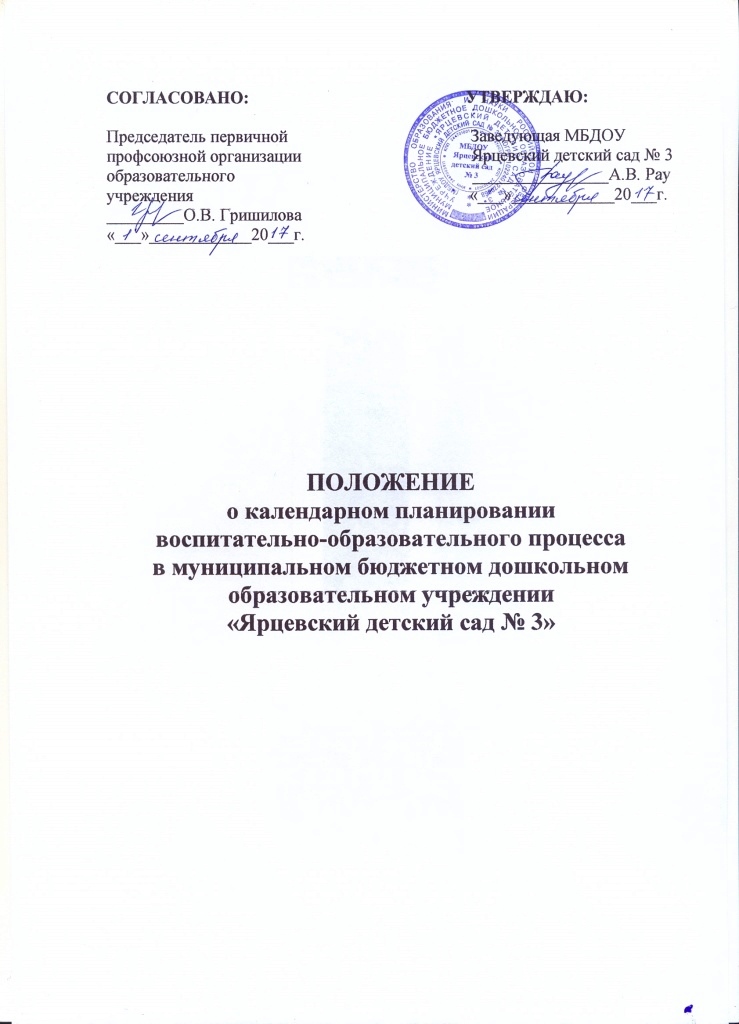 1.Общие положения. 1.1 Календарный план воспитательно - образовательного процесса в группах муниципального бюджетного дошкольного образовательного учреждения «Ярцевский детский сад № 3» - это заблаговременное определение порядка, последовательности осуществления образовательной программы с указанием необходимых условий, используемых средств, форм и методов работы педагога с воспитанниками. 2. Цели и задачи планирования. 2.1. Обеспечение выполнения основной и адаптированной образовательной программы в ДОУ в каждой возрастной группе. 2.2. Осуществление воспитательного воздействия на воспитанников систематически и последовательно. 2.3. Достижение положительных результатов в воспитании, образовании и развитии воспитанников. 3.Принципы планирования. Планирование должно: 3.1. Соответствовать принципу развивающего образования, целью которого является развитие ребенка. 3.2. Соответствовать критериям полноты и достаточности. 3.3. Сочетать принципы научной обоснованности и практической применяемости. 3.4. Обеспечивать единство воспитательных, обучающих и развивающих целей, а также задач процесса образования воспитанников дошкольного возраста. 3.5. Строиться с учетом принципа интеграции образовательных областей в соответствии с возрастными возможностями и особенностями воспитанников, спецификой и возможностями образовательных областей. 3.6. Основываться на комплексно-тематическом принципе построения образовательного процесса. 3.7. Предусматривать решение программных образовательных задач в совместной деятельности взрослого и воспитанников и самостоятельной деятельности воспитанников не только в рамках непосредственно образовательной деятельности, но и при проведении режимных моментов в соответствии со спецификой дошкольного образования. 3.8. Предполагать построение образовательного процесса на адекватных возрасту формах работы с детьми, т. е. на основе игровой деятельности. 3.9.Характеризоваться регулярностью, последовательностью, повторностью воспитательных воздействий. 4.Требования к оформлению календарного плана. 4.1.План должен быть написан аккуратно, понятным подчерком. 4.2.Обязательно должен быть оформлен титульный лист с указанием группы, Ф. И. О. обоих воспитателей группы, даты начала и окончания ведения плана. 4.3.План должен содержать следующие разделы: годовые задачи ДОУ; режим дня группы; расписание непосредственно образовательной деятельности (НОД); список воспитанников группы (с указанием даты рождения и возрастом ребенка на 01.09. текущего года, группой здоровья, под списком указывается количество мальчиков и девочек в группе.); условные обозначения (в нем фиксируются все сокращения, используемые воспитателями группы). 4.4. План оформляется в соответствии с утвержденной формой планирования в соответствии с ФГОС ДОк структуре основной общеобразовательной программы (Приложение №1). 4.5.Последняя страница тетради (папки) календарного плана воспитателями не заполняется. Она предназначена для контрольных записей старшего воспитателя. 4.6.При планировании разнообразной детской деятельности указывается форма детской деятельности (в соответствии с ФГОС ДО); цель; вопросы; оборудование необходимое для организации детской деятельности. 4.7. При планировании приветствуется использование картотек наблюдений, пальчиковой гимнастики, артикуляционной, бодрящей гимнастик и т. п., составленных педагогами группы. 5.Организация работы. 5.1. Содержание психолого-педагогической работы выстроено в соответствии с Образовательной программой ДОУ, разработанной в соответствии с ФГОС ДО и примерной основной общеобразовательной программой «От рождения до школы» под редакцией Н.Е. Вераксы, Т.С. Комаровой, М.А. Васильевой (М.: МОЗАИКА-СИНТЕЗ, 2014). 5.2. Календарные планы составляются в соответствии с режимом дня группы: планирование утреннего отрезка времени; планирование обучения на НОД; планирование прогулки; планирование второй половины дня. 5.3. Календарный план составляется на 1 неделю вперед (за исключением индивидуальной работы с детьми и наблюдений на прогулке, - которые планируются непосредственно в день проведения). 5.4. Индивидуальная работа с детьми планируется с учетом результатов диагностики и результатов НОД (непосредственно образовательной деятельности). 5.5.Тематика наблюдения на прогулке определяется педагогами непосредственно в день его проведения (климатические особенности, соответствие теме недели и т.д.). 5.6.Календарное планирование осуществляется обоими воспитателями группы. 5.7.В случае ухода на больничный лист педагога, процесс планирования не прерывается и осуществляется вторым педагогом группы. 6. Документация и ответственность. 6.1. Календарный план является обязательным документом воспитателя. 6.2. Контроль за календарным планированием осуществляется старшим воспитателем не реже одного раза в месяц, а так же в соответствии с запланированными в годовом плане контрольными мероприятиями.